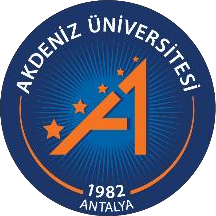 AKDENİZ ÜNİVERSİTESİ KUMLUCA SAĞLIK BİLİMLERİ FAKÜLTESİ HEMŞİRELİK BÖLÜMÜ2021-2022 EĞİTİM-ÖĞRETİM YILI GÜZ DÖNEMİHALK SAĞLIĞI HEMŞİRELİĞİ DERS REHBERİDeğerli Meslektaşımız,Hemşirelik eğitiminizin sonuna gelmiş bulunuyorsunuz. Yakında mezun olarak mesleğinizi uygulamaya başlayacaksınız. Nerede çalışırsanız çalışın, aşağıda belirtilen üç önemli ögeyi her zaman göz önünde bulundurmalısınız. 1.Sağlık hizmetleri bir bütündür. Koruyucu, tedavi edici ve rehabilite edici (birinci-ikinci-üçüncü basamak) hizmetler iç içe ve bir bütün olarak ele alınır. Bu bütünün herhangi bir parçasında hizmet veren kişi, hizmetin diğer parçalarını da bilmek zorundadır. 2.Sağlık hizmetleri bir ekip işidir. Gerek aile sağlığı merkezinde gerekse hastanede ekibin her üyesi kendine düşen görevi yapmakla yükümlüdür. Aksi halde hizmette başarı sağlanamaz. Herhangi bir sağlık kurumunda bir hemşire hekimden daha az önemli değildir. Ancak ekip olan her yerde yönetim vardır ve yönetim ekip başını gerektirecektir. Sizler görevinizi ekip başına bağlı olarak yapacaksınız. 3.Programlı çalışma, başarının temelini oluşturur. Sizler toplum içinde çalışacaksınız. Toplumun sağlık gereksinimlerini ortaya çıkarıp bir plan ve program içinde çalışma alışkanlığı kazanmak zorundasınız. Ancak bu şekilde hizmetin devamlılığı sağlanabilir. Değerli Meslektaşımız;2021-2022 eğitim öğretim güz döneminde bu dersin uygulaması yüz yüze yapılacaktır (Okul sağlığı uygulamaları, tarım çalışanlarının sağlığı uygulamaları, Halk eğitim merkezi). Halk sağlığı hemşireliği dersinde bugüne kadarki derslerinizde ve bu derste öğrendiğiniz teorik bilgilerinizi kullanmanız, teoriyle uygulamayı bütünleştirmeniz beklenmektedir. Döneminizin verimli geçmesi temennisiyle iyi çalışmalar dileriz.Halk Sağlığı Hemşireliği Eğitimci GrubuDoç. Dr. Derya ADIBELLİÖğr. Gör. Dr. Adem SÜMENÖğr. Gör. Ülkü ÖZER ARSLANA- DERSİN KURAMSAL BÖLÜMÜNE İLİŞKİN GENEL ESASLARHalk Sağlığı Hemşireliği Dersi, 7.Yarıyıl Güz Döneminde yer almakta olup, kuramsal 4 saat, uygulama 12 saat olmak üzere haftalık toplam 16 saatten oluşmaktadır.Bu ders, birey ve ailenin bedensel, ruhsal ve sosyal yönden sağlığının korunması, geliştirilmesi ve gerektiğinde tedavisinin izlemi ve rehabilitasyonunu sağlayarak toplumun sağlığının geliştirilmesinin öğrenilmesini hedefler.Dersin değerlendirilmesi ve devam zorunluluğu, Akdeniz Üniversite Önlisans- Lisans Eğitim Öğretim ve Sınav Yönetmeliğinde ve Akdeniz Üniversitesi Sınav ve Başarı Değerlendirme Yönergesinde yer alan esaslara göre yapılır. Ayrıca dersin değerlendirilmesinde Akdeniz Üniversitesi Kumluca Sağlık Bilimleri Fakültesi Birim İçi / Dışı Uygulama İlkeleri uygulanır.Bu dersin öğrenme çıktıları:Dünyada ve ülkemizde halk sağlığının önemini, korunmasını, geliştirilmesini ve bu alanda halk sağlığı hemşiresinin sorumluluklarını kavrayabilmeliHalk sağlığı hemşiresinin primer, sekonder ve tersiyer aşamadaki fonksiyonlarını ve geliştirilmiş faaliyetlerini ayırt edebilmeli ve uygulayabilmeliBölgenin öncelikli sağlık sorunlarını tanımlayabilmeliRisk değerlendirmesini yapabilmeli ve toplumda riskli/kırılgan gruplara yönelik alınacak önlemleri bilmeliToplumda sık görülen sağlık problemlerinin erken tanı yöntemlerini bilmeliAile sağlığının önemini, birey, aile ve toplum sağlığı arasındaki ilişkiyi analiz edebilmeli, aile ile iyi bir iletişim kurabilmeliSağlıklı ya da hasta bireyin sağlık gereksinimlerinin karşılanmasında sistematik hemşirelik yaklaşımını uygulayabilmeli, hasta bireyi ev alanı içerisinde değerlendirebilmeliToplum sağlığını geliştirmeye yönelik uygulamalar (eğitim, danışmanlık, sağlık taraması) yapabilmeliToplumdaki grupları gözlemleyerek,  var olan ve olası sorunları sorgulayabilmeli ve çözüm yolları sunabilmeliHalk sağlığı hemşireliğinde etik yaklaşımları kazanabilmeliAlanı ile ilgili en az bir güncel literatürü okuyup yorumlayabilmeliDersin ana konuları şunlardır:Toplum TanılamaHalk Sağlığı ve Halk Sağlığı Hemşireliğinin Tarihsel Gelişimi, Amaç ve Çalışma AlanlarıKültürlerarası HemşirelikÇevre SağlığıSağlıklı Yaşam Biçimi DavranışlarıBebek- Çocuk SağlığıToplumda erişkin ve yaşlı sağlık tarama programları: erken tanıToplumsal etkileriyle bulaşıcı hastalıklar ve bağışıklamaKadın Sağlığı ve izlemiAdölesan Sağlığı, Okul Sağlığı ve hemşireliğiYaşlı Sağlığıİş Sağlığı ve HemşireliğiToplumda Kırılgan Grupların DeğerlendirilmesiEvde hasta bakımıSağlık eğitimi, iletişim ve danışmanlıkCeza ve Tutukevi HemşireliğiAile Merkezli Bakım, Aile Sağlığı HemşireliğiAfet yönetimiToplum beslenmesi ve sorunları2021-2022 Eğitim Öğretim yılı güz döneminde toplam ders saati dönemlik: 224 saattir.Kuramsal derslerin başlangıç ve bitiş tarihi şu şekildedir: 23 Eylül 2021-31 Aralık 2021Dersin temel kaynakları şunlardır:Öğretim elemanı tarafından anlatılan ders sunumlarıÖğretim elemanları tarafından verilen yardımcı kaynak, link ve notlarPiyal B. Halk Sağlığı. Ankara Üniversitesi Uzaktan Eğitim Yayınları, 2011.Güler Ç, Akın L (Ed). Halk Sağlığı - Temel Bilgiler (3 Kitap). Ankara: Hacettepe Yayınları, 2015.Erci B (Ed). Halk Sağlığı Hemşireliği. İstanbul: Nobel Tıp Kitabevleri, 2016.Şahinöz T. Halk Sağlığı Uygulama Kitabı (Hemşirelik Bölümleri için). İstanbul: Nobel Tıp Kitabevleri, 2017.Akbaba M, Demirhindi H. Temel Halk Sağlığı. Akademisyen Kitabevi, 2017.Bahar Z, Beşer A. Evde Bakım, Akademi Basın, 2017.Bilgili N, Kitiş Y. Yaşlılık ve Yaşlı Sağlığı. Vize Yayıncılık, 2017.Okul Dönemindeki Çocukların Sağlığının Geliştirilmesi. Ed. Gözüm S. Vize Yayıncılık, 2016.Stanhope M, Lancaster J. PublicHealthNursing, population-centeredhealthcare in thecommunity. 8th Edition, 2012.Stanhope M, Lancaster J. PublicHealthNursing. 9th Ed. Population- CenteredHealthCare in theCommunity, Washington; MosbyCompany, 2015.Seviğ G,,Tanrıverdi G. Kültürlerarası Hemşirelik Kitabı, 1. Baskı, İstanbul Kitapevi, 2012.AKDENİZ ÜNİVERSİTESİ KUMLUCA SAĞLIK BİLİMLERİ FAKÜLTESİ HEMŞİRELİK BÖLÜMÜ2021-2022 ÖĞRETİM YILI GÜZ DÖNEMİ HALK SAĞLIĞI HEMŞİRELİĞİ DERS PROGRAMIEK-2. HSH UYGULAMA DEĞERLENDİRME FORMU NOT: Uygulama ve rotasyon alanlarına katılmayanlar bu alanlardan “0” puan alırlar.EK-2. OKUL SAĞLIĞI UYGULAMA FORMLARI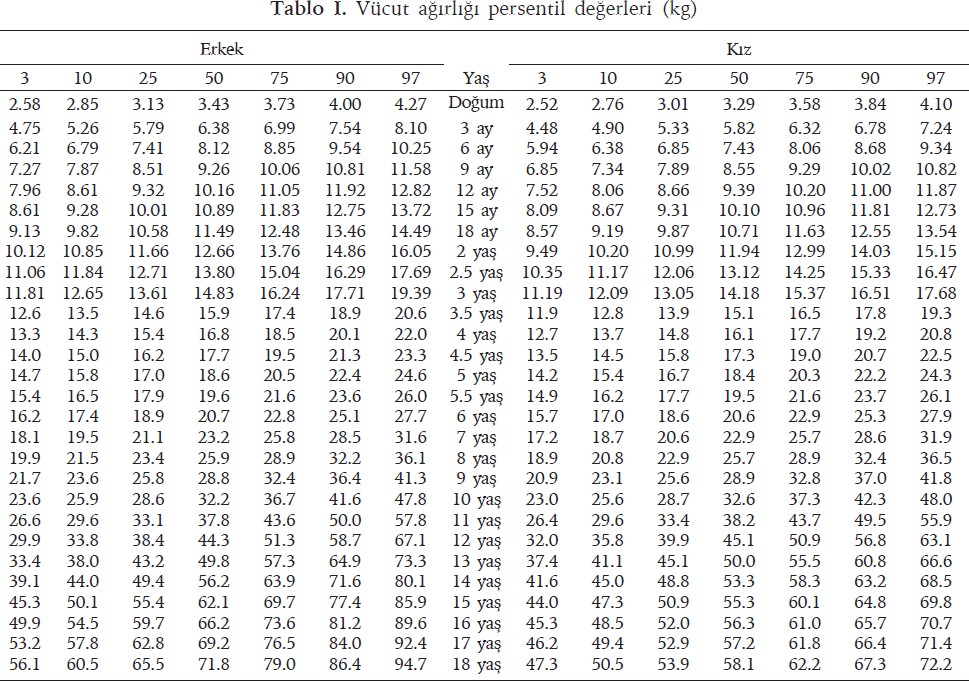 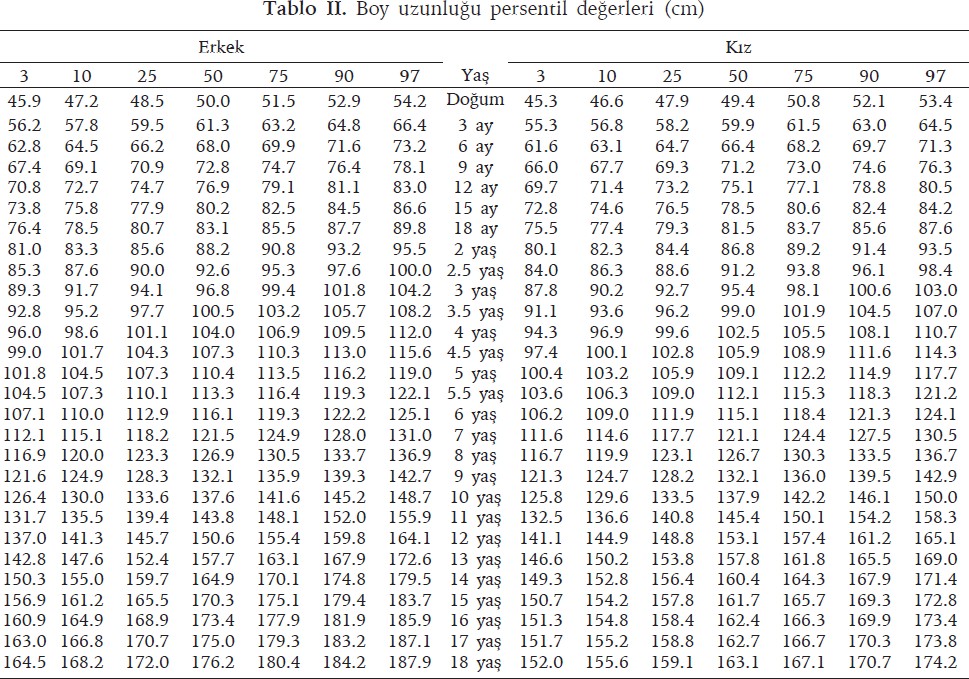 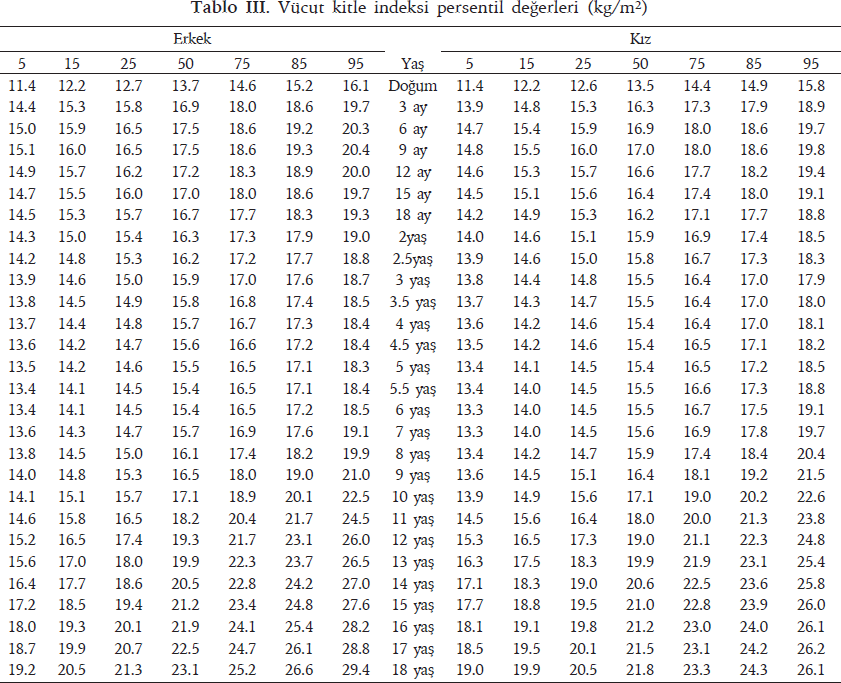 Kaynak:Neyzi O, Günöz H, Furman A, Bundak R, Gökçay G, Darendeliler F, Baş F.(2008). Türk çocuklarında vücut ağırlığı, boy uzunluğu, baş çevresi ve vücut kitle indeksi referans değerleri. Çocuk Sağlığı ve Hastalıkları Dergisi, 51:1-14.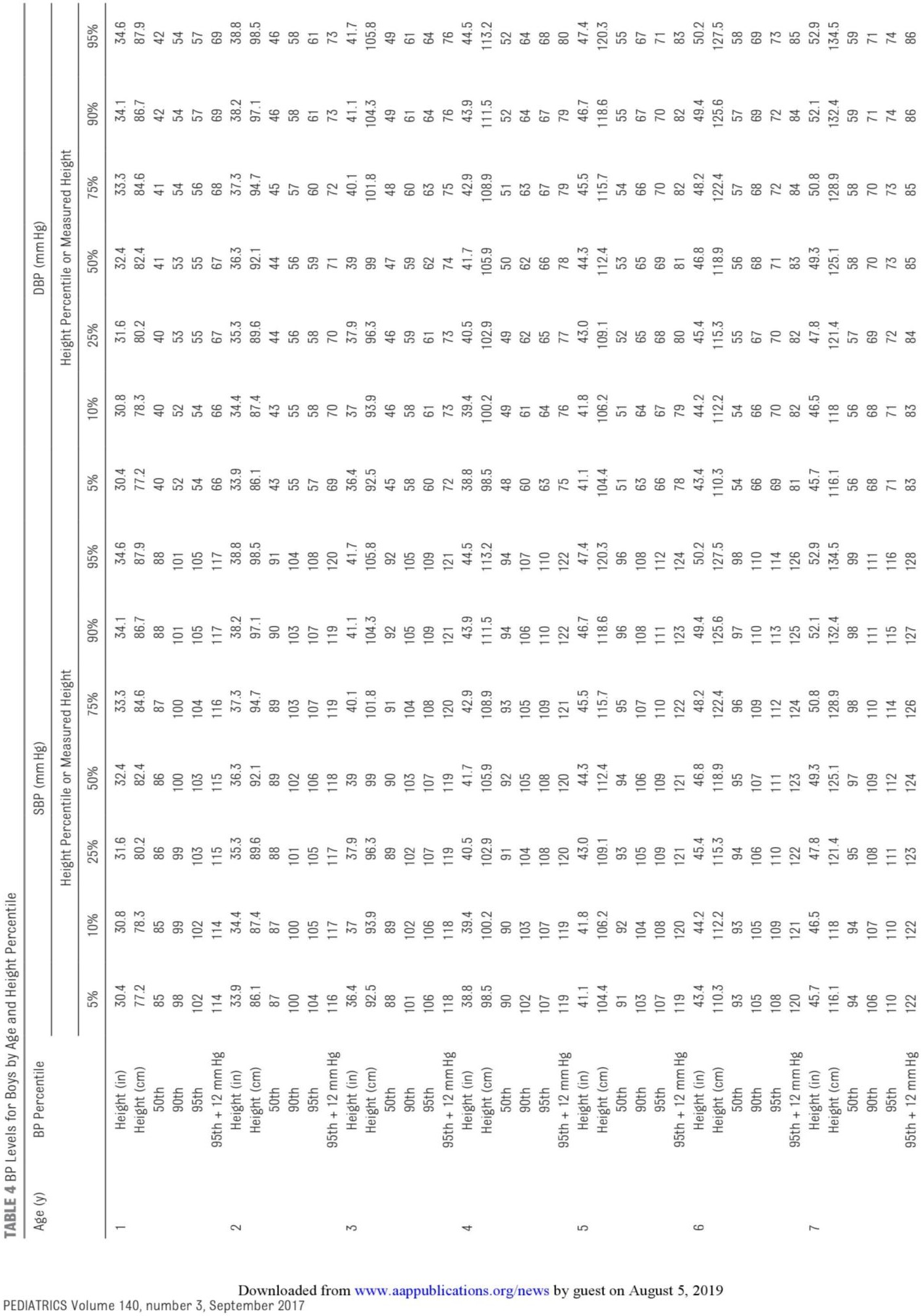 TABLE 4 ContinuedAge (y)	BP PercentileSBP lmm Hg)He ght Percentile or Measured Height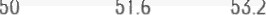 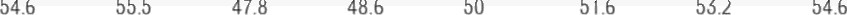 DBP (mm Hg)Height Percentile or Measured Height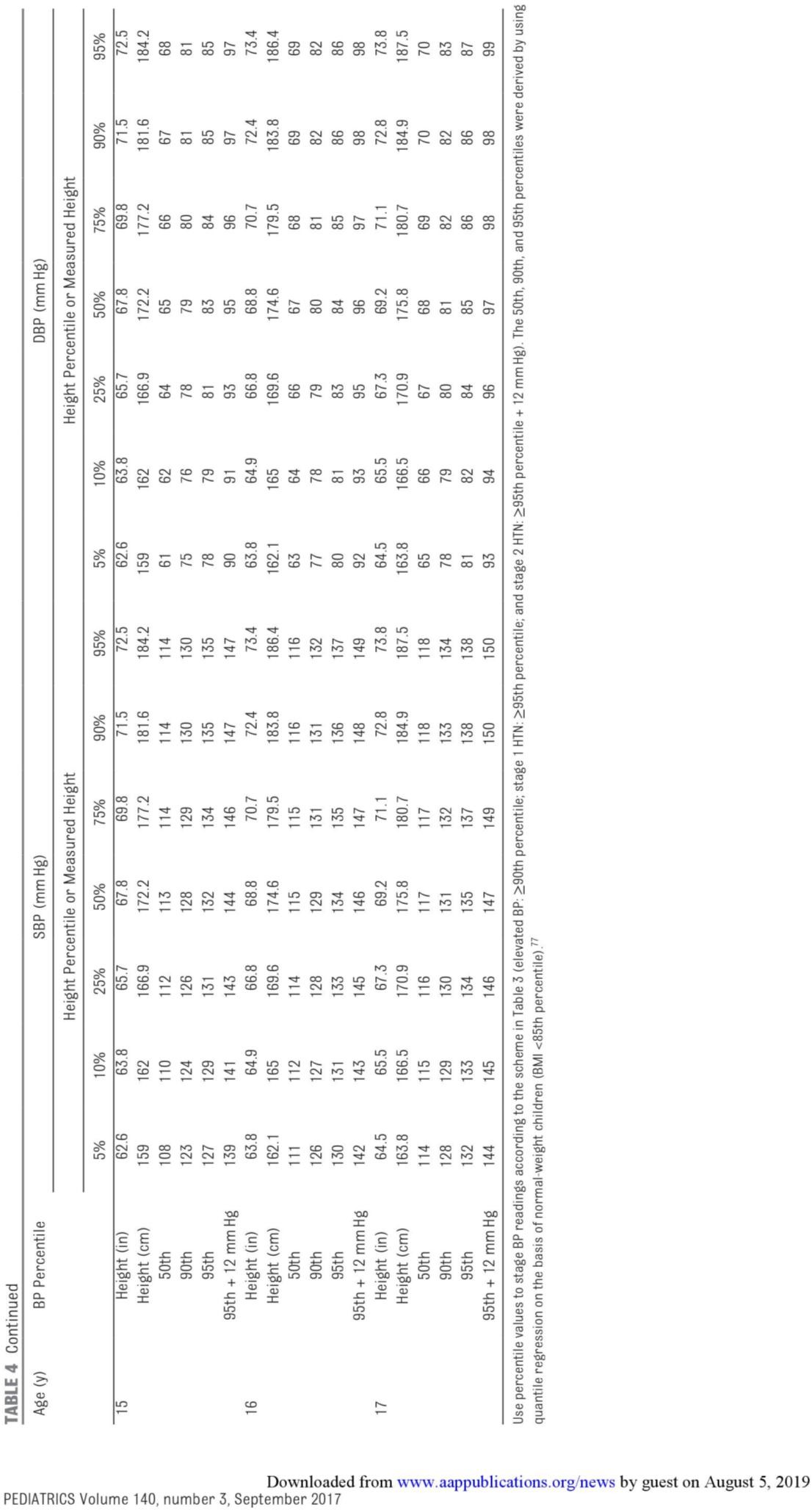 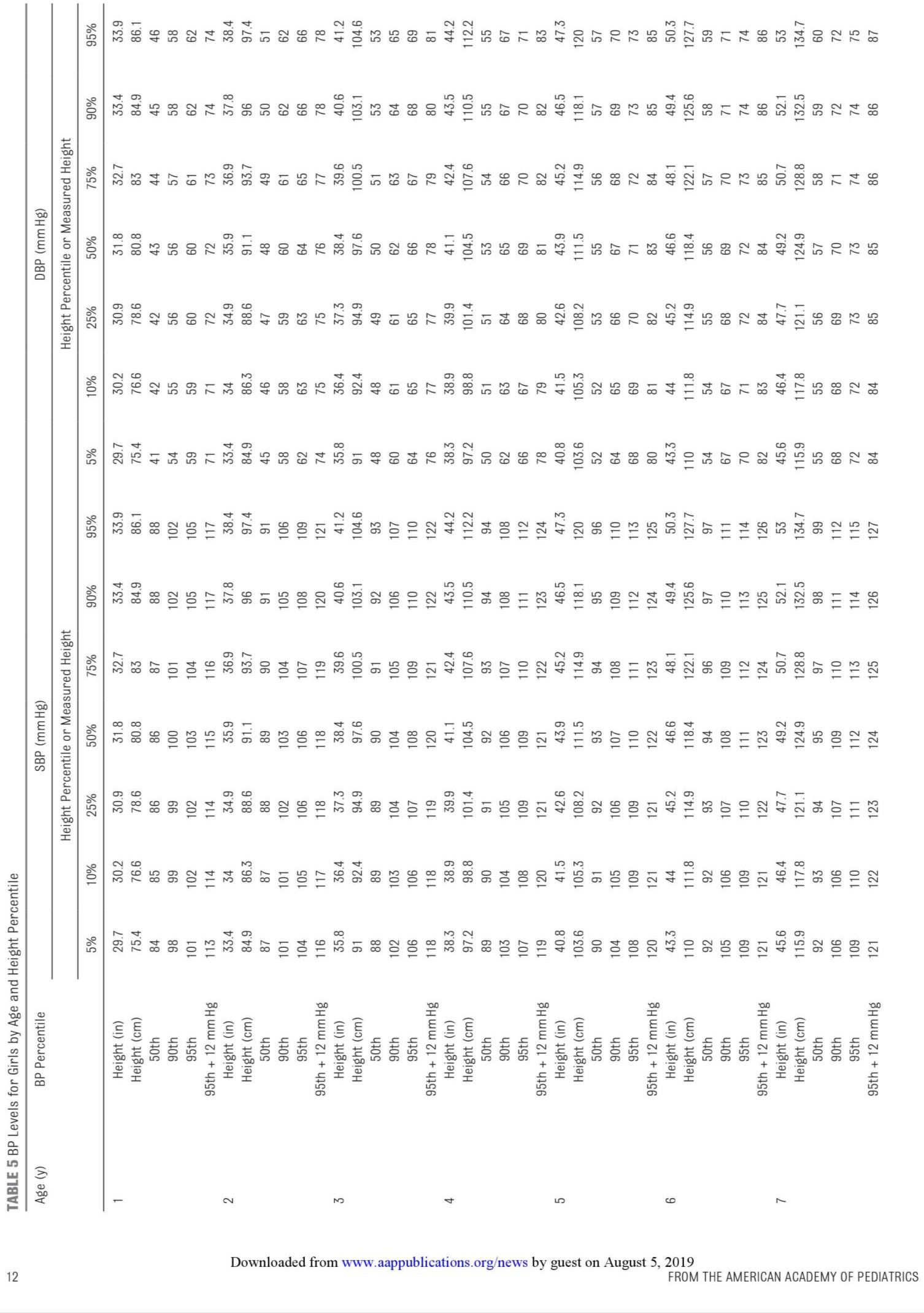 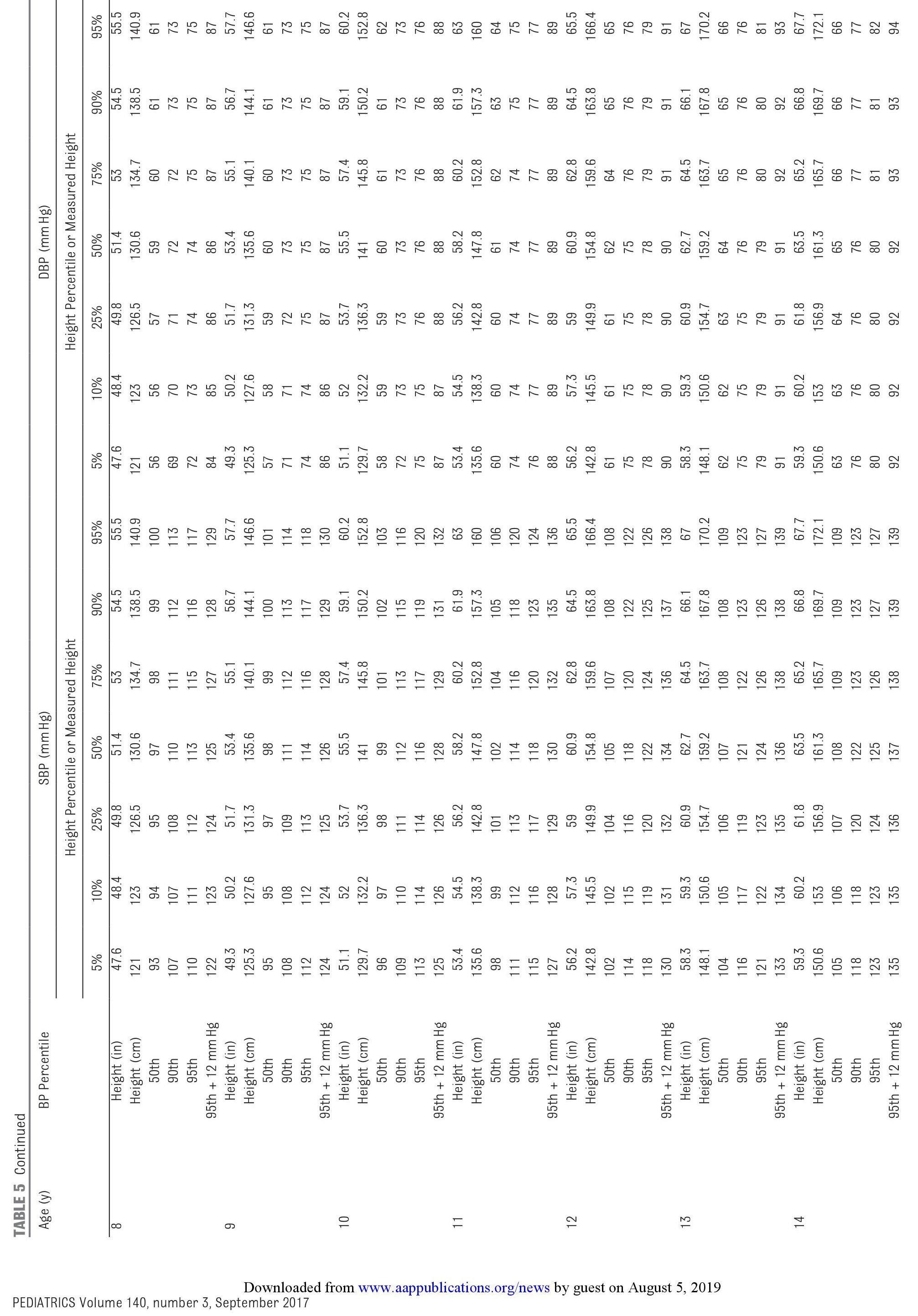 61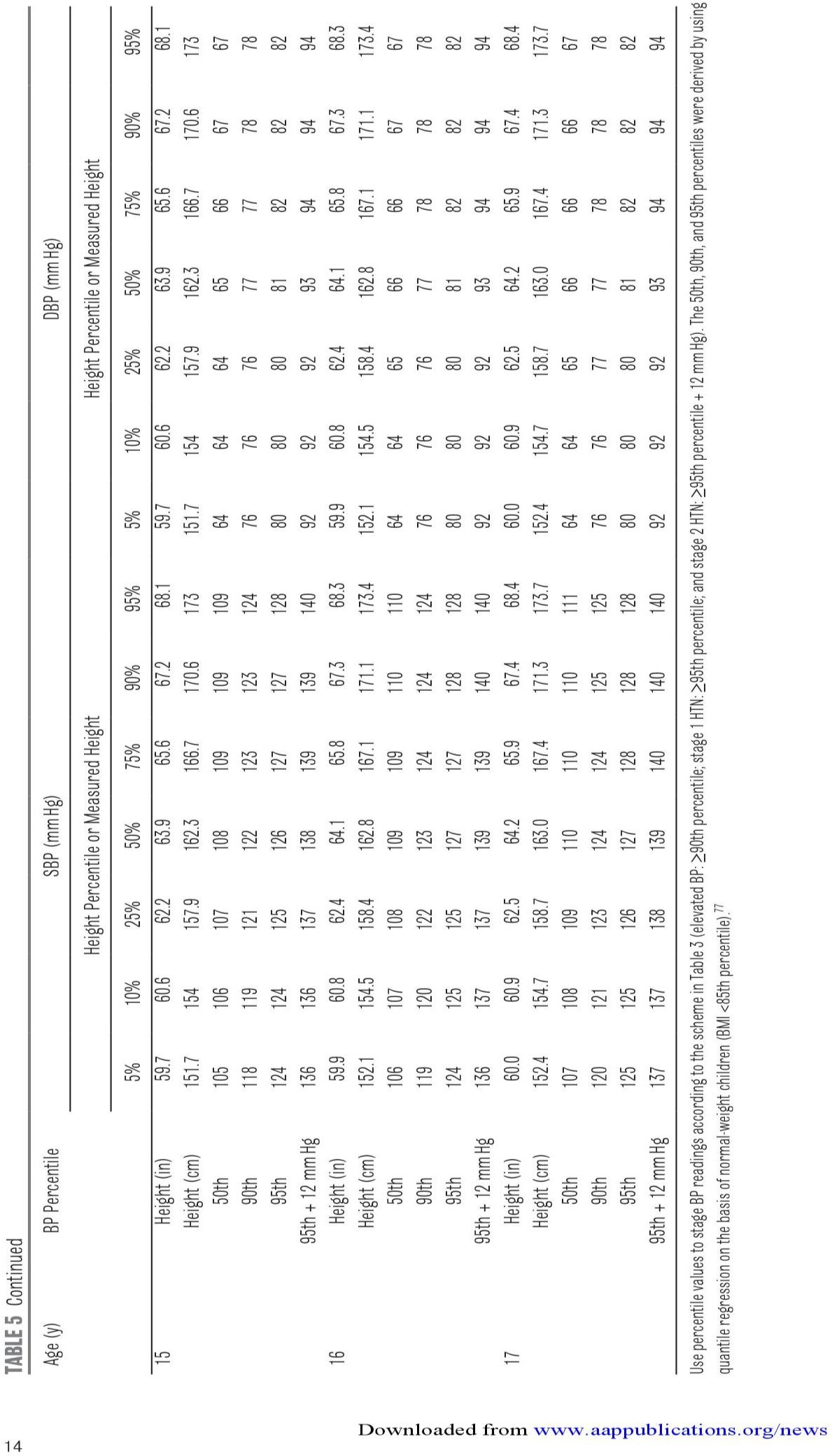       EK-3. OKUL SAĞLIĞI UYGULAMASI ÖĞRENCİ FİZİKSEL ÖLÇÜM DEĞERLENDİRME FORMU-1Okul adı:	Sınıf:	Tarih:EK-4. OKUL SAĞLIĞI UYGULAMASI ÖĞRENCİ FİZİKSEL ÖLÇÜM DEĞERLENDİRME FORMU-2Okul adı:	Sınıf:	Tarih:*Kan basıncısı sonucunu kodlayarak yazın: (1) Normal KB, (2) Yüksek KB, (3) Evre 1 HT, (4) Evre 2 HTEK-5. TARIM SAĞLIĞI UYGULAMASI FİZİKSEL ÖLÇÜM DEĞERLENDİRME FORMUEK-6. HALK EĞİTİM MERKEZİ UYGULAMASI FİZİKSEL ÖLÇÜM DEĞERLENDİRME FORMUEK-7. SAHA UYGULAMALARIHALK EĞİTİM MERKEZİ UYGULAMALARI (Omaha Sistemi Hemşirelik Tanıları kullanılacaktır)Bu rehber ev ziyareti yaparak takip edeceğiniz aileden ne tür bilgiler toplayacağınız konusunda sizlere yardımcı olacaktır. Amaç toplanan verilerin ışığında ailede var olan sorunları belirleyip öncelik sırasına göre çözüme ulaştırmaktır. Ailedeki kişilere yönelik toplanacak bilgiler bulundukları yaşlara ve dönemlere göre aşağıda belirtilmişidir.Konut ve Çevre ÖzellikleriEvin bulunduğu bölge:                                         Gürültü:                                                                   Hava kirliliği:Ulaşım:Hayvan besleme durumu:Kullanılan ısı aracı:Kullanılan yakacakKullanılan tuvalet tipi:Kullanılan su çeşidi:Havalandırma:Gün ışığı:Rutubet:Sağlık ocağına konutun uzaklığı:Psikososyal-kültürel özelliklerAilede kararları kim alır:Eve gazete dergi alınır mı:Boş zamanlar nasıl değerlendirilir:Yanlış inançlar ve tutumlar var mı:Komşuluk ilişkileri:İş ortamı ilişkileri:Sağlık örgütünden yararlanma:Üzüntü/suçluluk durumu(ifade etme, baş etme durumu):Duygusal denge durumu(mutsuz, umutsuz, sinirli, ilgisiz vs):Cinsellik durumu (kimlik karmaşası, mutsuzluk, ifade etmede güçlük vs):Ekonomik Özellikleri:Aylık gelir: Beslenme özellikleri:Aylık mutfak masrafı: En çok tüketilen yiyecekler: En çok pişirilen yemek:Besin tüketme alışkanlıkları:Besinleri saklama durumu:  Bu konuda pekiştirilecek ve değiştirilecek uygulamalar:Temizlik durumlarıBanyo sıklığı: El yüz yıkama: Diş fırçalama:Sağlık DurumlarıSağlık güvencesi:          Akraba evliliği: :          Ailede kronik hastalık öyküsü: :          Ailede sürekli hastane uygulaması gören yatağa bağımlı birey var mı:Hastalanınca kime gidilir:Sağlık konusunda hocalara gitti mi:Ateşlenince ne yapılır:Sağlıkla ilgili geleneksel uygulamaları nelerdir?Gebeye İlişkin ÖzelliklerYaş: Boy:Gebelik öncesi kilo:Evlenme yaşı:İlk gebelik yaşı:Menstruasyon düzeni:Menstruasyon hijyeni:Doğum sayısı:Ölüm doğum sayısı:Canlı doğan çocuk sayısı:Düşük-küretaj:Gebelik öncesi kullandığı aile planlaması yöntemi:Doğum sonu kullanmayı düşündüğü aile planlaması yöntemi:Kronik hastalık:Alerji:Sürekli kullandığı ilaç:Kan transfüzyonu:Pelvik yapıyı ilgilendiren operasyon:Daha önce anomalili bebek doğurma hikayesi var mı:Gebelik için bir tedavi aldı mı:Sigara, alkol kullanma durumu:Uyku alışkanlığı:Dışkılama alışkanlığı:Kan basıncı:Gebeliğe İlişkin ÖzelliklerKilo:Son adet tarihi:Olası doğum tarihi:Kan basıncı:Nabız:Ateş:İdrarda albumin:Ödem:Varis:Hemoglobin:Fundus yüksekliği:Fetüsün pozisyonu:ÇKS: Gebelikte beslenmesi:Hiperemezis:Aktivite:İstirahat ve uyku:Gebelikte banyo yapma durumu ve şekli:Gebeliği isteme durumu:Gebelikte kanama:Doğumu nerede, nasıl ve kim tarafından yaptırılacak:Gebenin doğumunu nerede ve nasıl olmasını istediği:Gebenin psikolojik durumu:Çocuğa İlişkin Özellikler            Doğum öyküsüMiadındamı:Boy:Kilo:Doğduğunda ağladı mı:Küvez bakımı aldı mı: Yoğun bakım aldı Herhangi bir anomalisi var mı:EMR: Cilt rengi nasıldı:Doğum şekli:Çoğul gebelik mi:     Doğum Sonu DönemYaş:Boy-persantil:Kilo-persantil:Baş çevresi:Göğüs çevresi:Aşıları:Anne sütü alıyor mu:Annenin göğüs temizliği:Ek gıdalar:Başını dik tutma:Yürüme:Emekleme:Oturma:Diş çıkarma:Fontanelleri:Konak:Pişik:Anneyi tanıma düzeyiGörme:İşitme:DKÇ:Refleksler *arama(  )    *emme(  )       *yakalama(  )       *mora(  )1-6 Yaş İçinSon boy-kilo değerleri:Geçirdiği ameliyat yada kaza:Doğumsal hastalık yada anomali:Yürüme-konuşma durumu:  Doğuştan kalça çıkığı durumu:Ağız ve diş bakımı:Tuvalet eğitimi: Hijyen gereksinimi:                Beslenme alışkanlıkları: Parazit değerlendirmesi: Hemoglobin değeri:Aşı durumu: Oyun oynama gereksinimi:  Anne ve ailenin diğer üyeleriyle ilişkisi: Çocuk ihmali ve istismara yönelik bulgular:Diğer:7-14 Yaş İçin Son boy-kilo değerleri, hemoglobin değeri:Beslenme alışkanlıkları: Görme ve işitme fonksiyonları: Parazit yönünden incelenmesi:Enürezis durumu, konuşma kapasitesi: Okula ilişkin tutumları ve davranışları:  Öğretmenle ilişkileri, arkadaşları ile ilişkileri: Aile içinde çocuğun yeri ve değeri: Okuldaki başarı durumu:İlgi alanları, öğrenme ve merak etme yeteneği:Boş zaman1arını değerlendirme biçimi: Hijyenik alışkanlıkları: Geçirdiği hastalıklar: Adölesan döneme yönelik değerlendirme: Diğer:   15-49 Yaş Kadın Grubu İçinMensturasyon süresi ve miktarı:Mensturasyon hijyenine yönelik alışkanlıklar: Vajinal akıntı olup olmadığı, varsa niteliği: Düşük yapıp yapmadığı ve sayısı: Canlı doğum sayısı, yaşayan çocuk sayısı: AP kullanma durumu ve bu konudaki düşünceler: Kültüre bağlı yanlış davranışlar (ara bez kullanmak-vajinal duş yapmak vb):Bu döneme  ait diğer sorunlar (menepozla ilgili sorunlar, jinekolojik sorunlar vb):         Yetişkin Erkek Grubu İçinÇalışma durumu:Meslek:Sigara kullanma durumu:Alkol kullanma durumu:Hastalık durumu:      65 Yaş Ve Üzeri Grup İçinYaş:Cinsiyet:Çalışma durumu:Evde birlikte yaşadığı kişiler:Kronik hastalık durumu:Sürekli ilaç kullanma durumu:Görme durumu:İşitme durumu:Hareket durumu:Yatağa bağımlılık durumu:Bakım verenin var olma durumu:Ev işlerini yapabilme durumu:Boş zamanlarını değerlendirme durumu:Bu döneme ait diğer sorunlar (Demans, Alzheimer v.b.):Bireye ait ihmal /istismar durumu:Bireyin kullandığı yardımcı aletler (gözlük, baston, takma diş, işitme cihazı…..):     Kronik Hasta Grubu İçinYaş:Cinsiyet:Hastalığı:İlaç kullanma durumu:Düzenli kontrol yaptırma durumu:Laboratuar bulguları (TA, Glukoz, Kolesterol):Beslenme durumu:Egzersiz yapma durumuEK-8. AİLE ÖZELLİKLERİ FORMUAdres: ……………………………………………………………………………………………………………………………………………Tlf     : …………………………………………...............EK-9. OMAHA SİSTEMİNE GÖRE GRUPLANDIRILMIŞ HEMŞİRELİK TANILARI I.ÇEVRESELBireye, konuta, yakın ve uzak çevreye ait iç ve dış fiziksel özellikleri içerir.01.Gelir:01. Gelirin düşük/ olmaması02. Sağlık güvencesinin olmaması03. Para yönetiminde yetersizlik04. Sadece gereksinimlerini temin edebilme05. Gereksinimleri güçlükle temin edebilme06. Diğer………………………………………………………………..02. Sanitasyon01. Yaşam çevresinin kirli olması02. Besinlerin saklanması/ hazırlanmasında yetersizlik03. Böcek /kemiricilerin olması04. Kötü kokular05. Yetersiz temiz su06. Kanalizasyon alt yapısının yetersiz olması07. Çamaşır yıkama koşullarının yetersiz olması08. Alerjenler09. İnfeksiyon/ kontaminasyon ajanları10. Diğer…………………………………………………………………03. Konut01. Yapısal olarak sağlam değil02. Soğutma/ ısıtma sisteminde yetersizlik olması03. Merdivenlerin güvenli olmaması04. Bina giriş/ çıkışlarının yetersiz ya da kapalı olması05. Yaşanılan ortamın dağınık olması06. Tehlikeli madde ve araçların güvenli bir yerde saklanmaması07. Güvenli olmayan halı/ paspaslar08. Güvenlik araçlarının (alarm, yangın söndürücü, vb.) yetersiz olması09. Evde kurşun içeren malzeme bulunması10. Gazlı/ elektrikli araç ve gereçlerin güvenli olmaması11. Yaşam alanının yetersiz/ kalabalık olması12. Evsiz13. Diğer…………………………………………………………………04. Yaşam Çevresi/ İş Ortamı Güvenliği01. Şiddet oranının yüksek olması02. Hava kirliliği oranının yüksek olması03. Kontrol edilmemiş hayvanlar04. Fiziksel zararlar05. Güvenli olmayan oyun alanları06. Diğer05. Diğer…………………………………………………………………II. PSİKOSOSYAL06. Toplum Kaynakları ile iletişim01. Hizmetlerden nasıl yaralanacağını ve haklarını bilememe02. Hizmeti sunanların rollerini ve işlevlerini bilmeme03. Hizmeti sunanlarla iletişim kuramama04. Hizmetlerden memnun olmama05. Dil engeli06. Kaynaklara ulaşamama/ kaynakların yetersiz olması07. Diğer…………………………………………………………………07. Sosyal İlişkiler01. Sınırlı sosyal ilişki02. Sağlık elemanlarını sosyal ilişkiler için kullanma03. Dış uyaranların/ boş zaman aktivitelerinin çok az olması04. Diğer08. Rol Değişimi01. Geleneksel kadın/ erkek rollerinde çatışmalar02. Bağımlı/ bağımsız rollerde çatışmalar03. Yeni bir role uyumsuzluk04. Rol kaybı05. Diğer…………………………………………………………………09. Kişilerarası İlişkiler01. İlişkiye başlama/ sürdürmede güçlük02. Paylaşmada yetersizlik03. Değer ve amaçlarda uyuşmazlık04. Kişilerarası ilişki kurma becerilerinde yetersizlik05. Uzun süren/ devam eden gerginlik06. Şüpheci, saldırgan, zorlantılı ve manipülatif davranışlar07. Diğer…………………………………………………………………10. Manevi Baskı01. İnançla ilgili endişeler02. Dini alışkanlıklarında değişmeler03. İnançta parçalanma04. İnancı ve tıbbi uygulamalar arasında çatışma05. Diğer…………………………………………………………………11. Üzüntü/ Suçluluk01. Normal üzüntü tepkilerini kabullenmede yetersizlik02. Üzüntü tepkileri ile etkisiz başa çıkma03. Üzüntü tepkilerini ifade etmede güçlük04. Üzüntü süreci aşamalarında birey/aile arasında çatışma05. Diğer…………………………………………………………………12. Duygusal Denge01. Üzgünlük, umutsuzluk ve değersizlik duyguları02. Kuruntu/tanımlanmamış korkular03. İlgi kaybı/ aktivitelerde azalma/bireysel bakımda azalma04. Algılama/ anlamada yetersizlik05. Dikkatini toplayamama06. Anlık duygular07. Sinirli-sıkıntılı olma08. Amaçsız davranışlar09. Stresle başetmede güçlük,10. Somatik şikayetler/kronik yorgunluk11. Ölmek istediğini ifade etme/intihar girişiminde bulunma12. Diğer…………………………………………………………………13. Cinsellik01. Cinsel davranışlarının sonuçlarını fark etmede güçlük02. Cinsel sorunları ifade etmede güçlük03. Cinsel kimlik karmaşası04. Cinsel değerlerde karmaşa05. Cinsel yaşamda mutsuzluk06. Diğer…………………………………………………………………14. Bakım verme / Ebeveynlik01. Fiziksel bakım/ güvenliği sağlama güçlüğü02. Duygusal bakım verme güçlüğü03. Bilişsel öğrenme deneyimleri ve aktiviteleri sağlama güçlüğü04. Koruyucu ve tedavi edici bakım sağlamada güçlük05. Büyüme ve gelişme sürecine uygun olmayan beklentiler06. Sorumluluk almada zorlanma/isteksizlik07. İhmal08. İstismar09. Diğer…………………………………………………………………15. Çocuk/ Yetişkin İhmali01. Fiziksel bakım eksikliği02. Duygusal destek yoksunluğu/olmaması03. Uyarı/ bilişsel denetim eksikliği04. Uygun olmayan durumda yalnız bırakılma05. Denetim yetersizliği06. Yetersiz/ gecikmiş tıbbi bakım07. Diğer…………………………………………………………………16. Çocuk/ Yetişkin İstismarı01. Sert/ aşırı disiplin02. İzler/ morartı/ yanıklar03. Yaralanmayla ilgili çelişkili açıklamalar04. Sözlü saldırı05. Korkak/ürkek davranışlar06. Tehlikeli/kontrolsüz çevre07. Sürekli olumsuz eleştiriler08. Cinsel saldırıya uğrama09. Diğer…………………………………………………………………17. Büyüme ve Gelişme01. Gelişimsel tarama testlerinde normalden sapmalar02. Tartı-boy, bas çevresi ölçümlerinde yaş ve büyüme eğrisine göre sapmalar03. Yaşa uygun olmayan davranışlar04. Gelişim becerileri başarmada/ sürdürmede yetersizlik05. Diğer…………………………………………………………………18. Diğer…………………………………………………………………III. FİZYOLOJİK19. İşitme01. Normal konuşma ses tonunu duymada güçlük02. Sese anormal yanıt03. İşitme tarama testinde anormal sonuçlar04. Diğer…………………………………………………………………20. Görme01. Küçük karakterli yazıları görmede güçlük02. Uzaktaki cisimleri görmede güçlük03. Yakın cisimleri görmede güçlük04. Görsel uyaranlara anormal yanıt/yanıt vermeme05. Görme tarama testinde normal olmayan sonuçlar06. Sasılık/ göz kırpma/ gözlerde sulanma/bulanık görme07. Renkleri ayırt etmede güçlük08. Diğer…………………………………………………………………21. Konuşma ve Dil01. Konuşamama/konuşmada anormallik02. Anlayamama/anlama yeteneğinde anormallik03. Sözlü/ sözsüz iletişimde yetersizlik04. Cümle yapılarının uygun olmaması05. Konuşmanın açık ve anlaşılır olmaması06. Konuşurken uygun olmayan kelimelerin seçilmesi07. Diğer…………………………………………………………………22. Dişler01. Dişlerde anormallik02. Yaralı/ sis/ kanayan diş eti03. Çürük diş04. Dişlerde kapanma bozukluğu05. Diğer…………………………………………………………………23. Bilişsel Durum01. Muhakeme yeteneğinde azalma02. Kişi/ yer/ zaman konusunda oryantasyon bozukluğu03. Yakın zamandaki olayları hatırlamada yetersizlik04. Uzun zaman öncesindeki olayları hatırlamada yetersizlik05. Hesap yapmada/ard arda becerilerde sınırlılık06. Konsantrasyonda sınırlılık07. Mantıklı/ soyut düşünce yeteneğinde sınırlılıklar08. Kontrolsüz hareket09. Tekrarlayan konuşmalar/davranışlar10. Diğer…………………………………………………………………24. Ağrı01. Rahatsızlık/ ağrı ifade etme02. Nabız/ solunum sayısı/ kan basıncında yükselme03. Ağrıyı hafifleten girişimler/ davranışlar içinde olma04. Yerinde duramama05. Yüzünü buruşturma06. Soluk görünüm/ terleme07. Diğer…………………………………………………………………25. Bilinç01. Letarjik02. Dalgınlık, konuşamama03. Yanıtsız04. Bilinçsiz05. Diğer…………………………………………………………………26. Deri01. Lezyon02. Döküntü03. Aşırı kuruluk04. Aşırı yağlı05. İnflamasyon06. Kızarıklık07. Akıntı08. Morartı09. Tırnaklarda kırılma/ ayrılma10. Diğer…………………………………………………………………27. Sinir-Kas-İskelet Fonksiyonları01. Hareket kısıtlılığı02. Kas gücünde azalma03. Koordinasyonda azalma04. Kas tonüsünde azalma05. Kas tonüsünde artma06. Duyuda azalma07. Duyuda artma08. Dengeyi sağlamada azalma09. Yürüme-hareket etme güçlüğü10. Günlük yasam aktivitelerini yürütme güçlüğü11. Titremeler/Konvülziyon12. Diğer…………………………………………………………………28. Solunum01. Anormal solunum tipleri02. Etkili nefes alamama03. Öksürme04. Etkili öksürememe/balgam çıkaramama05. Siyanoz06. Anormal balgam çıkarma07. Sesli solunum08. Burundan BOS gelmesi09. Anormal solunum sesleri10. Diğer…………………………………………………………………29. Dolasım01. Ödem02. Ekstremitelerde ağrı/ kramp03. Nabız sayısında azalma04. Deride renk değişimi/siyanoz05. Etkilenen alanda renk değişimi06. Periferik dolaşım bozukluğu07. Senkop epizodları08. Anormal kan basıncı ölçümleri09. Aritmi komplet10. Kalp atımında düzensizlik11. Kalp atımında aşırı artış12. Kalp atımında aşırı azalma13. Anjinal ağrı14. Anormal kalp sesleri/üfürümler15. Diğer…………………………………………………………………30. Sindirim- Hidrasyon01. Bulantı/kusma02. Çiğneme/yutma/sindirim güçlüğü03. Hazımsızlık04. Reflü05. Anoreksia06. Anemi07. Karında sıvı birikimi (asit)08. Sarılık/karaciğerde büyüme09. Deri turgorunda azalma10. Dudak çatlaması/ağız kuruluğu11. Elektrolit dengesizliği12. Diğer…………………………………………………………………31. Boşaltım Fonksiyonu01. Defekasyon sıklıgında/ dışkı kıvamında anormallik02. Ağrılı defekasyon03. Bağırsak seslerinde azalma04. Dışkıda kan05. Dışkıda renk değişikliği06. Kramp/abdominal rahatsızlık07. Fekal inkontinans08. Diğer…………………………………………………………………32. Genito-Üriner Fonksiyonlar01. İdrar kaçırma (üriner inkontinans)02. Sık idrar/idrar zorunluluğu03. Yanma/ağrılı idrar yapma04. Mesaneyi boşaltmada güçlük05. İdrar yapma sıklığında ve miktarında anormallik06. Hematüri07. Anormal miksiyon08. Adet düzensizligi09. Erkek/kadın üreme organlarında kitle/sişme/hassasiyet10. Ağrılı cinsel ilişki (disparoni)11. Anormal vajinal akıntı12. İnfertilite13. Diğer…………………………………………………………………33. Antepartum/ Postpartum01. Gebelik/ vücutta meydana gelen değişimlerle başaçıkmada güçlük02. Uygun olmayan egzersiz/ dinlenme/ beslenme davranışları03. Rahatsızlık04. Komplikasyonlar05. Doğum eyleminden korkma06. Emzirme güçlüğü07. Diğer…………………………………………………………………34. Diğer…………………………………………………………………IV. SAĞLIK DAVRANIŞISağlığı geliştiren ve sürdüren en üst düzeyde iyileşme veya rehabilitasyon sağlayan davranışları içerir.35. Beslenme01. Kilonun normalden %10 fazla olması02. Kilonun normalden %10 az olması03. Günlük kalori/ sıvı alımının istenilen standardın altında olması04. Günlük kalori/ sıvı alımının istenilen standardın üzerinde olması05. Dengesiz beslenme06. Yasa uygun olmayan beslenme programı07. Önerilen beslenme programına uymama08. Açıklanamayan/ sürekli kilo kaybı09. Hipoglisemi10. Hiperglisemi11. Diğer…………………………………………………………………36. Uyku ve İstirahat01. Uyku/ dinlenme zamanlarının aile düzenini bozması02. Gece sık sık uyanma03. Uyurgezer04. Uykusuzluk05. Kabus görme06. Yasa/ fiziksel duruma göre yetersiz uyku/ istirahat07. Diğer…………………………………………………………………37. Fiziksel Aktivite01. Sedanter yasam biçimi02. Yetersiz/ düzensiz egzersiz03. Yaşa/ fiziksel duruma uygun olmayan egzersiz tipi/ miktarı04. Diğer…………………………………………………………………38. Kişisel Hijyen01. Giysilerin temizliğinde yetersizlik02. Banyo yapmada yetersizlik03. Vücutta istenmeyen koku04. Kirli/ taranmamış saçlar05. Ağız bakımı/ diş fırçalama ve diş ipi kullanmada yetersizlik06. Diğer…………………………………………………………………39. Madde Kullanımı01. Uyuşturucu madde kullanımı02. Alkolün kötüye kullanımı03. Sigara içme04. Günlük rutinleri yerine getirememe05. Reflekslerde bozulma06. Davranış değişikliği07. Diğer…………………………………………………………………40. Aile Planlaması01. Aile planlaması yöntemleri konusunda yanlış/ yetersiz bilgi sahibi olma02. Düzensiz/ etkisi sınırlı bir yöntem kullanma03. Kullandığı yöntemlerden memnun olmama04. Diğer…………………………………………………………………41. Sağlık Bakım Denetimi01. Periyodik tıbbi ve diş muayenelerinin yapılmasında yetersizlikler02. Tıbbi/ diş ile ilgili belirtileri fark etmede yetersizlik03. Tıbbi/ diş hekimi randevularına gitmeme04. Birden fazla randevuyu koordine edememe05. Tıbbi/ diş bakım hizmeti sunan kaynakların yeterli/ sürekli olmaması06. Tıbbi/diş tedavi ve bakım önerilerinin yetersiz olması07. Diğer…………………………………………………………………42. Önerilen Tedavinin Yönetimi01. Önerilen doz/ programdan sapmalar olması02. Yan etkilerin görülmesi03. İlaç sağlayan sisteminin yetersiz olması04. ilaçların uygun olmayan şekilde saklanması05. Biten ilaçların yerine konmasında yetersizlik06. Bağışıklanmada yetersizlik07. Diğer…………………………………………………………………43. Teknik İşlemler01. Hastalığı ile ilgili teknik uygulamaları doğru yapamama/ gösterememe02. Güvenlik önlemlerinin/ aseptik kuralların uygulanmaması03. İşlemlerin hemşirelik becerilerini gerektirmesi04. Yardım olmadan işlemleri uygulayamama/ isteksizlik05. Özel beceri gerektiren araçları kullanamama/ isteksizlik06. Yardım eden kişilerin uygun olmaması/ yetersizliği07. Diğer…………………………………………………………………44. Diğer……………………………………………………EK-10. UYGULAMA ALANLARINA İLİŞKİN ÖĞRENCİLERDEN BEKLENEN UYGULAMALARBu tablo, öğrencilerden rotasyon alanlarında uygulaması beklenen becerilerin/davranışların sayısının kaydedilmesi amacıyla oluşturulmuştur.               NOT: Öğrenciler uygulama boyunca bu formu yanında bulundurmalı, minimum uygulama sayısına ulaşmalı ve düzenli olarak ilgili öğretim elemanına ya da kurumdaki sağlık çalışanına imzalatmalıdır.*Broşür, afiş, sunum vb eğitim materyali, öğrenci tarafından hazırlanabileceği gibi, Sağlık Bakanlığı’nın hazır materyalleri de kullanılabilir.EK-11. UYGULAMA ALANLARINA İLİŞKİN ÖĞRENCİ UYGULAMALARI KAYIT FORMUÖğrencilerin rotasyon alanlarında gözledikleri (G) ve yaptıkları uygulamaları (U) kaydedip imzalatmalı gerekmektedir.Hafta- TarihKonuSüre/HaftaSınıfÖğretim Elemanı1-) Hafta (23.09.2021)Halk Sağlığı2 Saat4. SınıfDoç. Dr. Derya ADIBELLİ1-) Hafta (23.09.2021)Türkiye’ de Sağlık Hizmetlerinin ve Halk Sağlığı Hemşireliğinin Tarihsel Gelişimi2 Saat4. SınıfDoç. Dr. Derya ADIBELLİ1-) Hafta (23.09.2021)Sağlıkta Dönüşüm/Aile hekimliği sistemi2 Saat4. SınıfÖğr. Gör. Dr. Adem SÜMEN1-) Hafta (23.09.2021)Toplum sağlığını etkileyen sosyolojik olgular; yoksulluk, göç, kültür, eğitim, politika, din2 Saat4. SınıfÖğr. Gör. Dr. Adem SÜMEN1-) Hafta (24.09.2021)Toplumu tanıma,Aile sağlığı hemşireliği4 saat4. SınıfÖğr. Gör. Dr. Adem SÜMEN1-) Hafta (24.09.2021)Ana Sağlığı- Kadın Sağlığı (Gebe izlemi)4 Saat4. SınıfDoç. Dr. Derya ADIBELLİ1-) Hafta (24.09.2021)Çocuk Sağlığı(Bebek ve çocuk izlemi)4 Saat4. SınıfDoç. Dr. Derya ADIBELLİ2-) Hafta (30.09.2021)Çevre Sağlığı4 Saat4. SınıfDoç. Dr. Derya ADIBELLİ 2-) Hafta (30.09.2021)Aile Planlaması2 saat4. SınıfÖğr. Gör. Dr. Adem SÜMEN2-) Hafta (30.09.2021)Erkek Sağlığı2 Saat4. SınıfÖğr. Gör. Dr. Adem SÜMEN2-) Hafta (01.10.2021)Sağlık Eğitimi, İletişim ve Danışmanlık4 Saat4. SınıfÖğr. Gör. Dr. Adem SÜMEN2-) Hafta (01.10.2021)Hastalıkların erken tanısı ve erken tanıda hizmet veren birimler, Sağlıklı yaşam biçimi davranışları3 Saat4. SınıfDoç. Dr. Derya ADIBELLİ2-) Hafta (01.10.2021)Toplumda kırılgan gruplar1 Saat4. SınıfDoç. Dr. Derya ADIBELLİ    3. Hafta (07.10.2021)İş- Çalışan Sağlığı ve Çalışma Güvenliği4 Saat4. SınıfDoç. Dr. Derya ADIBELLİ    3. Hafta (07.10.2021)Adölesan sağlığı2 Saat4. SınıfÖğr. Gör. Dr. Adem SÜMEN    3. Hafta (07.10.2021)Okul Sağlığı Hemşireliği2 Saat4. SınıfÖğr. Gör. Dr. Adem SÜMEN3-) Hafta (08.10.2021)Rehabilitasyon Hemşireliği2 Saat4. SınıfÖğr. Gör. Dr. Adem SÜMEN3-) Hafta (08.10.2021)Ceza ve Tutukevi Hemşireliği2 Saat4. SınıfÖğr. Gör. Dr. Adem SÜMEN3-) Hafta (08.10.2021)Yaşlı Sağlığı2 Saat4. SınıfDoç. Dr. Derya ADIBELLİ3-) Hafta (08.10.2021)Evde Bakım2 Saat4. SınıfDoç. Dr. Derya ADIBELLİ4-) Hafta (14.10.2021)Afet yönetimi 2 Saat4. SınıfÖğr. Gör. Dr. Adem SÜMEN4-) Hafta (14.10.2021)Toplum beslenmesi ve sorunları2 Saat4. SınıfÖğr. Gör. Dr. Adem SÜMEN4-) Hafta (14.10.2021)Toplumsal etkileriyle sosyal bulaşıcı hastalıklar3 Saat4.SınıfDoç. Dr. Derya ADIBELLİ4-) Hafta (14.10.2021)Ders değerlendirmesi1 saat4.SınıfDoç. Dr. Derya ADIBELLİÖğr. Gör. Dr. Adem SÜMENÖğrencinin Adı Soyadı / No:Öğr. Değ.Öğr. El. Değ.Profesyonellik (15p)Çalışma saatlerine uyma, zamanı etkin kullanma, görünüm, iletişim, sorumluluk alma, motivasyon, liderlikHalk Eğitim Merkezi Uygulamaları (25p)Ekiple işbirliği içinde çalışma (5)İzlem yapma (gebe, lohusa, 15-49 yaş, bebek, çocuk), sonuçları değerlendirme, geri bildirim verme ve eğitim yapma (5)Bakım verdiği toplumu tanıma (bölgenin yerleşim, sosyal ve kültürel özellikleri, liderleri, doğum ve doğurganlık hızları, yaşamsal /ölüm istatistikleri, nüfus özellikleri vb) (5)Eğitim ve danışmanlık (10)Okul Sağlığı Uygulamaları (25p)Taramalara etkin katılım (5)Tarama sonuçlarını kayıt tutma ve değerlendirme (5)Girişimde bulunma ve/veya eğitim yapma (10)Okul toplumunu tanıma (5)Tarım sağlığı uygulamaları (25p)Çalışma alanını tanıma (5)Taramalara etkin katılım (5)Çalışanları iş sağlığı ve güvenliği yönünden değerlendirme (5) Eğitim ve danışmanlık (10)Uygulama Alanlarına İlişkin Öğrenci Uygulamaları Kayıt Formu’nu ve uygulama dosyasını eksiksiz olarak tamamlama ve zamanında teslim etme (10p)TOPLAM PUAN (100)S°410%25%POS7S%90%9S%5%0%2SS50%75%90%95%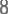 Height ‹ml476466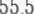 He ght (cm)!21.4123.5127131135.1138.814 1121.4123.S127131135.1138.814 1S0th95969798999910057S7S8S959606090th+0£108109110111112112697070717272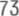 9Sth1111121121141\5\ 6\ 1772737374757S759fith + 12 mmHg123124\24\26127128\ 29848585868787879Height (in)49.650.552S3.7S5.4S6 957.949.650.552S3.755.456.95/.9Height (cm)126\ 28.3132n13631A07144 7\ 47.1126128.3132. \I 36.5\40.7144.7147.150th9697989910010110157GB596061626290th107108109!101121151147071727S74747495th12\ 12413US1161 t8\ 1974747fi7676777795th + 12 mm Hg12412412S)271281301318686878888898910He ght (in)5 1.352.253.855.657.4S9 160.151.352.253.855.657.459.160 1He ght {cmlt30.2132.7156 7I 41.3145.9150.1152.7130 2\ 32.7136.7141.5145 91 TO 1152.750th9798991001011021035960616263636490th1081091111121131151167373747475757695th1121 31141161181201217676777778787895th + 12 mm Hg1241251261281301321338888898990909011Height (in)5354US 757 659 661362 4535455 757 659 661 3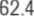 Height (cm)134 7137.5141 SI 46.4151 S155.8158 6154 7I S7 3141.5146 4151 315S 8158 650th9999101021031041066161626363636390th110111IU114116117118747475757576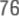 9Sth1141141161181201231247778787878787895th + 12 mm Hg12612s\ 2830132T 35\ d68990909090909012Height (in)US 256 S58.160.162 26465.2SP 256 358.160.162 26465 2Height (cm40 5443147 5152 7157 9162 6165 5140 3143147 S152 7157 9162 6165 5S0th0\10\10210406108109662626262636390th113114IU117119121122757575757576769Sth1611711812 \T 24126\ 287878787878797995th + 12 mm Hg28129130\ 33136138\ 4090909090909191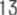 Height (in)57 959 16163 165 267 168 357 959 16163 165 267 168 3Height (cm)14715015$9!603i65.7170 5173.4147I fi0154.9160.5165.7170.5173.4S0th105\ 04\ OS08T 01111126160616263646590thI In1161181211241261267474747fi7677779Sth119\ 20122125128130131787878788081Bl95th + 12 mm HgSI1321341371401421429090909092939314Height (inl60.66I .863.865.968.069.870.960.661.863.865.968.069.870.9Height (cm)\53.8156 9162167.5172.7177 4180.1153.8156.9162167 S172 7177.44B0.150th+05106109111112113113606062646S666790th1191201231261271281297474757778798095th1231251271501321331347778798182838495th + 12 mm Hg13513713914214414514689909193949596Adı SoyadıYaşCins. K/EBoyKiloBKİ SonucuBKİ SonucuBKİ SonucuBKİ SonucuGörme Taraması SonucuGörme Taraması SonucuGörme Taraması SonucuGörme Taraması SonucuBit/sirke varlığı YokB (C/Ö)S (C/Ö)Adı SoyadıYaşCins. K/EBoyKiloBKİPers.SonuçZayıfNormalFazla KiloluObezYapılanSağ gözSol gözSonuç G: Geçti T: Tekrar S: SevkYapılanBit/sirke varlığı YokB (C/Ö)S (C/Ö)…../10…../10…../10…../10…../10…../10…../10…../10…../10…../10…../10…../10…../10…../10…../10…../10…../10…../10…../10…../10…../10…../10…../10…../10…../10…../10Adı SoyadıYaşCinsiyetBoyBoy persentilKan Basıncı SonucuKan Basıncı SonucuKan Basıncı SonucuKan Basıncı SonucuKan Basıncı SonucuKan Basıncı SonucuKan Basıncı SonucuKan Basıncı SonucuYapılanAdı SoyadıYaşCinsiyetBoyBoy persentilİlk ölçümİlk ölçümİlk ölçümİlk ölçümTekrar ölçüm (gerekirse)Tekrar ölçüm (gerekirse)Tekrar ölçüm (gerekirse)Sonuç*YapılanAdı SoyadıYaşCinsiyetBoyBoy persentilSKBSonuçDKBSonuç1.ölçüm2.ölçümOrtalamaSonuç*YapılanAdı SoyadıYaşCinsiyetBoyKiloBKIKan Basıncı SonucuKan Basıncı SonucuKan Basıncı SonucuKan Basıncı SonucuKan Basıncı SonucuKan Şekeri SonucuKan Şekeri SonucuDeğerlendirmeAdı SoyadıYaşCinsiyetBoyKiloBKIİlk ölçümİlk ölçümTekrar ölçüm (gerekirse)Tekrar ölçüm (gerekirse)Tekrar ölçüm (gerekirse)AKŞTKŞDeğerlendirmeAdı SoyadıYaşCinsiyetBoyKiloBKISKBDKB1.ölçüm2.ölçümOrtalamaAKŞTKŞDeğerlendirmeAdı SoyadıYaşCinsiyetBoyKiloBKIKan Basıncı SonucuKan Basıncı SonucuKan Basıncı SonucuKan Basıncı SonucuKan Basıncı SonucuKan Şekeri SonucuKan Şekeri SonucuDeğerlendirmeAdı SoyadıYaşCinsiyetBoyKiloBKIİlk ölçümİlk ölçümTekrar ölçüm (gerekirse)Tekrar ölçüm (gerekirse)Tekrar ölçüm (gerekirse)AKŞTKŞDeğerlendirmeAdı SoyadıYaşCinsiyetBoyKiloBKISKBDKB1.ölçüm2.ölçümOrtalamaAKŞTKŞDeğerlendirmeBireylerD.TarihiCinsiyetMeslekSosyal GüvenceEğitim1.2.3.4.5.6.7.8.9.10Uygulama alanıÇalışma şekliBireysel: B Grup: GBeklenen beceri/davranış/çalışmaKullanılacak Formlar/MateryallerMinimum uygulama sayısıHalk Eğitim Merkezi (HEM)B/GBoy, kilo ölçümüBoy ve ağırlık SınıfHalk Eğitim Merkezi (HEM)B/GBKİ hesaplamasıBKİ persentiliSınıfHalk Eğitim Merkezi (HEM)B/GKan basıncı ölçümüHT DeğerlendirmesiSınıfHalk Eğitim Merkezi (HEM)B/GKan şekeri ölçümüGlukometreSınıfHalk Eğitim Merkezi (HEM)B/GTarama sonuçlarının değerlendirilmesive raporlanmasıHalk Eğitim Merkezi Uygulaması Fiziksel ÖlçümlerVeri Toplama FormuSınıfHalk Eğitim Merkezi (HEM)B/GSonuçlara göre gerekli olan takip, eğitim ve danışmanlıkHalk Eğitim Merkezi Uygulaması Fiziksel Ölçümler Veri Toplama Formu, Broşür, afiş, vb1OkulB/GBoy, kilo ölçümüBoy ve ağırlık persentilleriSınıfOkulB/GBKİ hesaplamasıBKİ persentiliSınıfOkulB/GKan basıncı ölçümüBoy ve kan basıncı persentilleriSınıfOkulB/GGöz taramasıSnellen kartıSınıfOkulB/GSaçta bit taraması-SınıfOkulB/GTarama sonuçlarının değerlendirilmesive raporlanmasıOkul Sağlığı Uygulaması Fiziksel ÖlçümlerVeri Toplama FormuSınıfOkulB/GSonuçlara göre gerekli olan takip, eğitim ve danışmanlıkOkul Sağlığı Uygulaması Fiziksel Ölçümler Veri Toplama Formu, Broşür, afiş, vb1Tarım SağlığıB/GBoy, kilo ölçümüBoy ve ağırlık SınıfTarım SağlığıB/GBKİ hesaplamasıBKİ persentiliSınıfTarım SağlığıB/GKan basıncı ölçümüHT DeğerlendirmesiSınıfTarım SağlığıB/GKan şekeri ölçümüGlukometreSınıfTarım SağlığıB/GTarama sonuçlarının değerlendirilmesive raporlanmasıTarım Sağlığı Uygulaması Fiziksel ÖlçümlerVeri Toplama FormuSınıfTarım SağlığıB/GSonuçlara göre gerekli olan takip, eğitim ve danışmanlıkTarım Sağlığı Uygulaması Fiziksel Ölçümler Veri Toplama Formu, Broşür, afiş, vb11.HAFTA1.HAFTA1.HAFTA1.HAFTA2.HAFTA2.HAFTA2.HAFTA2.HAFTA3.HAFTA3.HAFTA3.HAFTA3.HAFTAUygulamalarMin UygGUTarihİmzaGUTarihİmzaGUTarihİmzaHEMKan Şekeri ÖlçümüSınır yokKan Basıncı ÖlçümüSınır yokObezite değerlendirmesiSınır yokKKMM eğitimiSınır yokKolon kanseri ve korunma yolları hakkında eğitimSınır yokMeme kanseri ve korunma yolları hakkında eğitimSınır yokServiks kanseri ve korunma yolları hakkında eğitimSınır yokOKULBoy, kilo ölçümüSınıfBKİ hesaplamasıSınıfKan basıncı ölçümüSınıfGöz taramasıSınıfSaçta bit taramasıSınıfTarama sonuçlarının değ. veraporlanmasıSınıfSonuçlara göre gerekli olan takip, eğitim ve danışmanlık1TARIM SAĞLIĞI(Erişkin)Kan Şekeri ÖlçümüSınır yokKan Basıncı ÖlçümüSınır yokObezite değerlendirmesiSınır yokKKMM eğitimiSınır yokKolon kanseri ve korunma yolları hakkında eğitimSınır yokKas-iskelet sistemi sorunları ve doğru postür ve ergonomik çalışma ilkeleri hakkında eğitimSınır yokKişisel koruyucu ekipman kullanımı konusunda eğitimSınır yokTarımda iş kazaları ve korunma konusunda eğitimSınır yok